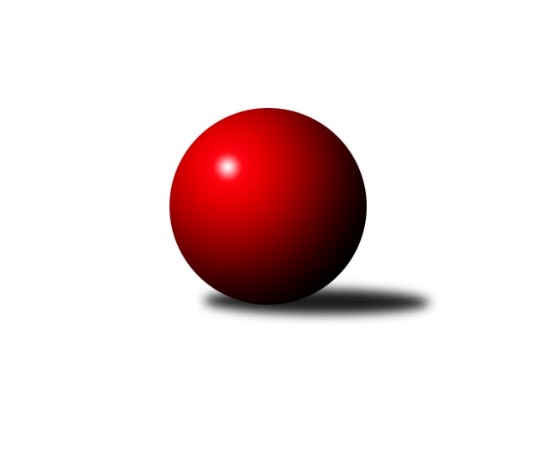 Č.2Ročník 2019/2020	15.8.2024 3. KLM D 2019/2020Statistika 2. kolaTabulka družstev:		družstvo	záp	výh	rem	proh	skore	sety	průměr	body	plné	dorážka	chyby	1.	SK Podlužan Prušánky	2	2	0	0	15.0 : 1.0 	(33.0 : 15.0)	3325	4	2228	1097	33	2.	TJ Lokomotiva Valtice 	2	2	0	0	12.0 : 4.0 	(26.0 : 22.0)	3173	4	2153	1020	32.5	3.	TJ Centropen Dačice C	2	2	0	0	10.0 : 6.0 	(25.5 : 22.5)	3282	4	2164	1118	23	4.	TJ Lokomotiva České Budějovice	2	1	1	0	10.0 : 6.0 	(24.0 : 24.0)	3201	3	2165	1036	37	5.	TJ Centropen Dačice B	2	1	0	1	9.0 : 7.0 	(25.0 : 23.0)	3213	2	2205	1009	38.5	6.	TJ Start Jihlava	2	1	0	1	8.0 : 8.0 	(24.0 : 24.0)	3222	2	2166	1056	32	7.	KK Slavoj Žirovnice	2	1	0	1	7.0 : 9.0 	(26.0 : 22.0)	3225	2	2170	1055	33	8.	TJ Sokol Mistřín	2	0	1	1	7.0 : 9.0 	(19.5 : 28.5)	3246	1	2146	1101	27.5	9.	TJ Sokol Šanov	2	0	1	1	6.0 : 10.0 	(21.5 : 26.5)	3117	1	2131	986	31.5	10.	TJ Sokol Machová	2	0	1	1	5.0 : 11.0 	(25.0 : 23.0)	3172	1	2179	993	44.5	11.	TJ Sokol Slavonice	2	0	0	2	5.0 : 11.0 	(18.5 : 29.5)	3009	0	2066	943	42.5	12.	TJ Sokol Husovice C	2	0	0	2	2.0 : 14.0 	(20.0 : 28.0)	3154	0	2190	964	49.5Tabulka doma:		družstvo	záp	výh	rem	proh	skore	sety	průměr	body	maximum	minimum	1.	SK Podlužan Prušánky	1	1	0	0	7.0 : 1.0 	(17.0 : 7.0)	3317	2	3317	3317	2.	TJ Lokomotiva Valtice 	1	1	0	0	7.0 : 1.0 	(13.0 : 11.0)	3272	2	3272	3272	3.	KK Slavoj Žirovnice	1	1	0	0	6.0 : 2.0 	(19.0 : 5.0)	3346	2	3346	3346	4.	TJ Lokomotiva České Budějovice	1	1	0	0	6.0 : 2.0 	(16.5 : 7.5)	3201	2	3201	3201	5.	TJ Centropen Dačice B	2	1	0	1	9.0 : 7.0 	(25.0 : 23.0)	3213	2	3237	3189	6.	TJ Sokol Šanov	1	0	1	0	4.0 : 4.0 	(16.5 : 7.5)	3189	1	3189	3189	7.	TJ Sokol Machová	1	0	1	0	4.0 : 4.0 	(14.0 : 10.0)	3250	1	3250	3250	8.	TJ Centropen Dačice C	0	0	0	0	0.0 : 0.0 	(0.0 : 0.0)	0	0	0	0	9.	TJ Start Jihlava	1	0	0	1	3.0 : 5.0 	(13.0 : 11.0)	3188	0	3188	3188	10.	TJ Sokol Slavonice	1	0	0	1	3.0 : 5.0 	(11.0 : 13.0)	3050	0	3050	3050	11.	TJ Sokol Mistřín	1	0	0	1	3.0 : 5.0 	(9.5 : 14.5)	3238	0	3238	3238	12.	TJ Sokol Husovice C	1	0	0	1	0.0 : 8.0 	(8.0 : 16.0)	3144	0	3144	3144Tabulka venku:		družstvo	záp	výh	rem	proh	skore	sety	průměr	body	maximum	minimum	1.	TJ Centropen Dačice C	2	2	0	0	10.0 : 6.0 	(25.5 : 22.5)	3282	4	3333	3231	2.	SK Podlužan Prušánky	1	1	0	0	8.0 : 0.0 	(16.0 : 8.0)	3333	2	3333	3333	3.	TJ Lokomotiva Valtice 	1	1	0	0	5.0 : 3.0 	(13.0 : 11.0)	3074	2	3074	3074	4.	TJ Start Jihlava	1	1	0	0	5.0 : 3.0 	(11.0 : 13.0)	3255	2	3255	3255	5.	TJ Sokol Mistřín	1	0	1	0	4.0 : 4.0 	(10.0 : 14.0)	3254	1	3254	3254	6.	TJ Lokomotiva České Budějovice	1	0	1	0	4.0 : 4.0 	(7.5 : 16.5)	3201	1	3201	3201	7.	TJ Centropen Dačice B	0	0	0	0	0.0 : 0.0 	(0.0 : 0.0)	0	0	0	0	8.	TJ Sokol Husovice C	1	0	0	1	2.0 : 6.0 	(12.0 : 12.0)	3163	0	3163	3163	9.	TJ Sokol Slavonice	1	0	0	1	2.0 : 6.0 	(7.5 : 16.5)	2967	0	2967	2967	10.	TJ Sokol Šanov	1	0	0	1	2.0 : 6.0 	(5.0 : 19.0)	3045	0	3045	3045	11.	TJ Sokol Machová	1	0	0	1	1.0 : 7.0 	(11.0 : 13.0)	3093	0	3093	3093	12.	KK Slavoj Žirovnice	1	0	0	1	1.0 : 7.0 	(7.0 : 17.0)	3103	0	3103	3103Tabulka podzimní části:		družstvo	záp	výh	rem	proh	skore	sety	průměr	body	doma	venku	1.	SK Podlužan Prušánky	2	2	0	0	15.0 : 1.0 	(33.0 : 15.0)	3325	4 	1 	0 	0 	1 	0 	0	2.	TJ Lokomotiva Valtice 	2	2	0	0	12.0 : 4.0 	(26.0 : 22.0)	3173	4 	1 	0 	0 	1 	0 	0	3.	TJ Centropen Dačice C	2	2	0	0	10.0 : 6.0 	(25.5 : 22.5)	3282	4 	0 	0 	0 	2 	0 	0	4.	TJ Lokomotiva České Budějovice	2	1	1	0	10.0 : 6.0 	(24.0 : 24.0)	3201	3 	1 	0 	0 	0 	1 	0	5.	TJ Centropen Dačice B	2	1	0	1	9.0 : 7.0 	(25.0 : 23.0)	3213	2 	1 	0 	1 	0 	0 	0	6.	TJ Start Jihlava	2	1	0	1	8.0 : 8.0 	(24.0 : 24.0)	3222	2 	0 	0 	1 	1 	0 	0	7.	KK Slavoj Žirovnice	2	1	0	1	7.0 : 9.0 	(26.0 : 22.0)	3225	2 	1 	0 	0 	0 	0 	1	8.	TJ Sokol Mistřín	2	0	1	1	7.0 : 9.0 	(19.5 : 28.5)	3246	1 	0 	0 	1 	0 	1 	0	9.	TJ Sokol Šanov	2	0	1	1	6.0 : 10.0 	(21.5 : 26.5)	3117	1 	0 	1 	0 	0 	0 	1	10.	TJ Sokol Machová	2	0	1	1	5.0 : 11.0 	(25.0 : 23.0)	3172	1 	0 	1 	0 	0 	0 	1	11.	TJ Sokol Slavonice	2	0	0	2	5.0 : 11.0 	(18.5 : 29.5)	3009	0 	0 	0 	1 	0 	0 	1	12.	TJ Sokol Husovice C	2	0	0	2	2.0 : 14.0 	(20.0 : 28.0)	3154	0 	0 	0 	1 	0 	0 	1Tabulka jarní části:		družstvo	záp	výh	rem	proh	skore	sety	průměr	body	doma	venku	1.	TJ Start Jihlava	0	0	0	0	0.0 : 0.0 	(0.0 : 0.0)	0	0 	0 	0 	0 	0 	0 	0 	2.	TJ Sokol Slavonice	0	0	0	0	0.0 : 0.0 	(0.0 : 0.0)	0	0 	0 	0 	0 	0 	0 	0 	3.	TJ Sokol Machová	0	0	0	0	0.0 : 0.0 	(0.0 : 0.0)	0	0 	0 	0 	0 	0 	0 	0 	4.	TJ Centropen Dačice C	0	0	0	0	0.0 : 0.0 	(0.0 : 0.0)	0	0 	0 	0 	0 	0 	0 	0 	5.	TJ Lokomotiva Valtice 	0	0	0	0	0.0 : 0.0 	(0.0 : 0.0)	0	0 	0 	0 	0 	0 	0 	0 	6.	TJ Sokol Šanov	0	0	0	0	0.0 : 0.0 	(0.0 : 0.0)	0	0 	0 	0 	0 	0 	0 	0 	7.	TJ Centropen Dačice B	0	0	0	0	0.0 : 0.0 	(0.0 : 0.0)	0	0 	0 	0 	0 	0 	0 	0 	8.	TJ Sokol Husovice C	0	0	0	0	0.0 : 0.0 	(0.0 : 0.0)	0	0 	0 	0 	0 	0 	0 	0 	9.	TJ Sokol Mistřín	0	0	0	0	0.0 : 0.0 	(0.0 : 0.0)	0	0 	0 	0 	0 	0 	0 	0 	10.	SK Podlužan Prušánky	0	0	0	0	0.0 : 0.0 	(0.0 : 0.0)	0	0 	0 	0 	0 	0 	0 	0 	11.	KK Slavoj Žirovnice	0	0	0	0	0.0 : 0.0 	(0.0 : 0.0)	0	0 	0 	0 	0 	0 	0 	0 	12.	TJ Lokomotiva České Budějovice	0	0	0	0	0.0 : 0.0 	(0.0 : 0.0)	0	0 	0 	0 	0 	0 	0 	0 Zisk bodů pro družstvo:		jméno hráče	družstvo	body	zápasy	v %	dílčí body	sety	v %	1.	Vojtěch Novák 	SK Podlužan Prušánky  	2	/	2	(100%)	8	/	8	(100%)	2.	Martin Voltr 	TJ Lokomotiva České Budějovice  	2	/	2	(100%)	7.5	/	8	(94%)	3.	Jiří Malínek 	TJ Centropen Dačice B 	2	/	2	(100%)	7	/	8	(88%)	4.	Petr Mika 	TJ Sokol Šanov  	2	/	2	(100%)	6	/	8	(75%)	5.	Vlastimil Brázdil 	TJ Sokol Machová  	2	/	2	(100%)	6	/	8	(75%)	6.	Miroslav Vojtěch 	TJ Lokomotiva Valtice   	2	/	2	(100%)	6	/	8	(75%)	7.	Martin Votava 	TJ Start Jihlava  	2	/	2	(100%)	6	/	8	(75%)	8.	Jiří Matoušek 	TJ Sokol Slavonice 	2	/	2	(100%)	5.5	/	8	(69%)	9.	Zdeněk Zálešák 	SK Podlužan Prušánky  	2	/	2	(100%)	5	/	8	(63%)	10.	Martin Tesařík 	SK Podlužan Prušánky  	2	/	2	(100%)	5	/	8	(63%)	11.	Stanislav Zálešák 	SK Podlužan Prušánky  	2	/	2	(100%)	5	/	8	(63%)	12.	Tomáš Červenka 	TJ Sokol Šanov  	2	/	2	(100%)	5	/	8	(63%)	13.	Tomáš Bártů 	TJ Centropen Dačice B 	2	/	2	(100%)	5	/	8	(63%)	14.	Petr Pesau 	TJ Lokomotiva Valtice   	2	/	2	(100%)	5	/	8	(63%)	15.	Zdeněk Kamiš 	TJ Lokomotiva České Budějovice  	2	/	2	(100%)	5	/	8	(63%)	16.	Roman Mlynarik 	TJ Lokomotiva Valtice   	2	/	2	(100%)	5	/	8	(63%)	17.	Zbyněk Bábíček 	TJ Sokol Mistřín  	2	/	2	(100%)	4.5	/	8	(56%)	18.	Petr Vojtíšek 	TJ Centropen Dačice C 	1	/	1	(100%)	4	/	4	(100%)	19.	Stanislav Esterka 	SK Podlužan Prušánky  	1	/	1	(100%)	4	/	4	(100%)	20.	Jiří Vlach 	TJ Start Jihlava  	1	/	1	(100%)	4	/	4	(100%)	21.	Robert Herůfek 	TJ Lokomotiva Valtice   	1	/	1	(100%)	3	/	4	(75%)	22.	Radim Máca 	TJ Sokol Husovice C 	1	/	1	(100%)	3	/	4	(75%)	23.	Zdeněk Pospíchal 	TJ Centropen Dačice C 	1	/	1	(100%)	3	/	4	(75%)	24.	Vítězslav Stuchlík 	TJ Centropen Dačice C 	1	/	1	(100%)	3	/	4	(75%)	25.	Jiří Poláček 	TJ Start Jihlava  	1	/	1	(100%)	3	/	4	(75%)	26.	Dušan Rodek 	TJ Centropen Dačice C 	1	/	1	(100%)	3	/	4	(75%)	27.	Jan Herzán 	TJ Lokomotiva Valtice   	1	/	1	(100%)	2	/	4	(50%)	28.	Michal Waszniovski 	TJ Centropen Dačice C 	1	/	1	(100%)	2	/	4	(50%)	29.	Robert Pacal 	TJ Sokol Husovice C 	1	/	1	(100%)	2	/	4	(50%)	30.	Patrik Solař 	KK Slavoj Žirovnice  	1	/	2	(50%)	6	/	8	(75%)	31.	Roman Doležal 	TJ Start Jihlava  	1	/	2	(50%)	5	/	8	(63%)	32.	František Kožich 	KK Slavoj Žirovnice  	1	/	2	(50%)	5	/	8	(63%)	33.	Michal Laga 	TJ Sokol Machová  	1	/	2	(50%)	5	/	8	(63%)	34.	Pavel Ryšavý 	KK Slavoj Žirovnice  	1	/	2	(50%)	5	/	8	(63%)	35.	Libor Kočovský 	KK Slavoj Žirovnice  	1	/	2	(50%)	5	/	8	(63%)	36.	Pavel Černý 	TJ Lokomotiva České Budějovice  	1	/	2	(50%)	4	/	8	(50%)	37.	Karel Fabeš 	TJ Centropen Dačice C 	1	/	2	(50%)	4	/	8	(50%)	38.	Luděk Svozil 	TJ Sokol Mistřín  	1	/	2	(50%)	4	/	8	(50%)	39.	Roman Hrančík 	TJ Sokol Machová  	1	/	2	(50%)	4	/	8	(50%)	40.	Pavel Blažek 	TJ Sokol Slavonice 	1	/	2	(50%)	4	/	8	(50%)	41.	Tomáš Polánský 	TJ Lokomotiva České Budějovice  	1	/	2	(50%)	4	/	8	(50%)	42.	Milan Volf 	TJ Sokol Šanov  	1	/	2	(50%)	4	/	8	(50%)	43.	Jiří Konvalinka 	TJ Sokol Šanov  	1	/	2	(50%)	4	/	8	(50%)	44.	Dominik Fojtík 	SK Podlužan Prušánky  	1	/	2	(50%)	4	/	8	(50%)	45.	Milan Kabelka 	TJ Centropen Dačice B 	1	/	2	(50%)	4	/	8	(50%)	46.	Jaroslav Polášek 	TJ Sokol Mistřín  	1	/	2	(50%)	3.5	/	8	(44%)	47.	Milan Dovrtěl 	TJ Sokol Machová  	1	/	2	(50%)	3.5	/	8	(44%)	48.	Petr Votava 	TJ Start Jihlava  	1	/	2	(50%)	3	/	8	(38%)	49.	Jakub Kožich 	KK Slavoj Žirovnice  	1	/	2	(50%)	3	/	8	(38%)	50.	Jakub Cizler 	TJ Sokol Mistřín  	1	/	2	(50%)	3	/	8	(38%)	51.	Tomáš Pospíchal 	TJ Centropen Dačice B 	1	/	2	(50%)	3	/	8	(38%)	52.	Jiří Svoboda 	TJ Sokol Slavonice 	1	/	2	(50%)	3	/	8	(38%)	53.	Miroslav Bartoška 	TJ Sokol Slavonice 	1	/	2	(50%)	2	/	8	(25%)	54.	Martin Gabrhel 	TJ Sokol Husovice C 	0	/	1	(0%)	2	/	4	(50%)	55.	Vlastimil Musel 	TJ Centropen Dačice C 	0	/	1	(0%)	2	/	4	(50%)	56.	Marek Škrabal 	TJ Sokol Husovice C 	0	/	1	(0%)	2	/	4	(50%)	57.	Bohuslav Husek 	TJ Sokol Machová  	0	/	1	(0%)	2	/	4	(50%)	58.	Jakub Stuchlík 	TJ Centropen Dačice B 	0	/	1	(0%)	2	/	4	(50%)	59.	Karel Gabrhel 	TJ Sokol Husovice C 	0	/	1	(0%)	2	/	4	(50%)	60.	Tomáš Válka 	TJ Sokol Husovice C 	0	/	1	(0%)	2	/	4	(50%)	61.	Zdeněk Musil 	TJ Lokomotiva Valtice   	0	/	1	(0%)	2	/	4	(50%)	62.	Aleš Láník 	TJ Centropen Dačice C 	0	/	1	(0%)	2	/	4	(50%)	63.	Martin Sedlák 	TJ Sokol Husovice C 	0	/	1	(0%)	2	/	4	(50%)	64.	Petr Málek 	TJ Sokol Mistřín  	0	/	1	(0%)	1.5	/	4	(38%)	65.	Zbyněk Cízler 	TJ Sokol Mistřín  	0	/	1	(0%)	1	/	4	(25%)	66.	Petr Janák 	TJ Centropen Dačice B 	0	/	1	(0%)	1	/	4	(25%)	67.	Radim Meluzín 	TJ Sokol Husovice C 	0	/	1	(0%)	1	/	4	(25%)	68.	Petr Hlaváček 	TJ Start Jihlava  	0	/	1	(0%)	1	/	4	(25%)	69.	Martin Fiala 	TJ Sokol Mistřín  	0	/	1	(0%)	1	/	4	(25%)	70.	Marek Ingr 	TJ Sokol Mistřín  	0	/	1	(0%)	1	/	4	(25%)	71.	František Herůfek ml. ml.	TJ Lokomotiva Valtice   	0	/	1	(0%)	1	/	4	(25%)	72.	Sebastián Zavřel 	TJ Start Jihlava  	0	/	1	(0%)	0	/	4	(0%)	73.	Pavel Jurásek 	TJ Sokol Machová  	0	/	2	(0%)	3.5	/	8	(44%)	74.	Jan Kubeš 	TJ Centropen Dačice C 	0	/	2	(0%)	2.5	/	8	(31%)	75.	Lukáš Novák 	TJ Start Jihlava  	0	/	2	(0%)	2	/	8	(25%)	76.	Petr Bakaj 	TJ Sokol Šanov  	0	/	2	(0%)	2	/	8	(25%)	77.	Jiří Ondrák ml.	TJ Sokol Slavonice 	0	/	2	(0%)	2	/	8	(25%)	78.	David Švéda 	KK Slavoj Žirovnice  	0	/	2	(0%)	2	/	8	(25%)	79.	Jiří Rauschgold 	TJ Sokol Husovice C 	0	/	2	(0%)	2	/	8	(25%)	80.	Tomáš Reban 	TJ Lokomotiva České Budějovice  	0	/	2	(0%)	2	/	8	(25%)	81.	Igor Sedlák 	TJ Sokol Husovice C 	0	/	2	(0%)	2	/	8	(25%)	82.	Zdeněk Holub 	TJ Sokol Slavonice 	0	/	2	(0%)	2	/	8	(25%)	83.	Jiří Reban 	TJ Lokomotiva České Budějovice  	0	/	2	(0%)	1.5	/	8	(19%)	84.	Aleš Procházka 	TJ Sokol Šanov  	0	/	2	(0%)	0.5	/	8	(6%)Průměry na kuželnách:		kuželna	průměr	plné	dorážka	chyby	výkon na hráče	1.	TJ Sokol Mistřín, 1-4	3285	2162	1123	26.0	(547.6)	2.	Otrokovice, 1-4	3252	2175	1077	29.5	(542.0)	3.	TJ Sokol Husovice, 1-4	3238	2232	1006	43.0	(539.8)	4.	TJ Centropen Dačice, 1-4	3211	2186	1025	40.0	(535.2)	5.	KK PSJ Jihlava, 1-4	3209	2148	1061	26.0	(534.9)	6.	TJ Lokomotiva Valtice, 1-4	3196	2178	1018	41.0	(532.7)	7.	Žirovnice, 1-4	3195	2151	1044	23.5	(532.6)	8.	Šanov, 1-4	3195	2164	1030	33.5	(532.5)	9.	TJ Lokomotiva České Budějovice, 1-4	3084	2110	974	45.5	(514.0)	10.	TJ Sokol Slavonice, 1-4	3062	2088	973	35.5	(510.3)Nejlepší výkony na kuželnách:TJ Sokol Mistřín, 1-4TJ Centropen Dačice C	3333	1. kolo	Vítězslav Stuchlík 	TJ Centropen Dačice C	569	1. koloTJ Sokol Mistřín 	3238	1. kolo	Karel Fabeš 	TJ Centropen Dačice C	568	1. kolo		. kolo	Dušan Rodek 	TJ Centropen Dačice C	560	1. kolo		. kolo	Zbyněk Bábíček 	TJ Sokol Mistřín 	555	1. kolo		. kolo	Vlastimil Musel 	TJ Centropen Dačice C	550	1. kolo		. kolo	Jan Kubeš 	TJ Centropen Dačice C	550	1. kolo		. kolo	Jakub Cizler 	TJ Sokol Mistřín 	547	1. kolo		. kolo	Luděk Svozil 	TJ Sokol Mistřín 	544	1. kolo		. kolo	Jaroslav Polášek 	TJ Sokol Mistřín 	537	1. kolo		. kolo	Martin Fiala 	TJ Sokol Mistřín 	537	1. koloOtrokovice, 1-4TJ Sokol Mistřín 	3254	2. kolo	Jakub Cizler 	TJ Sokol Mistřín 	570	2. koloTJ Sokol Machová 	3250	2. kolo	Michal Laga 	TJ Sokol Machová 	567	2. kolo		. kolo	Zbyněk Bábíček 	TJ Sokol Mistřín 	565	2. kolo		. kolo	Bohuslav Husek 	TJ Sokol Machová 	551	2. kolo		. kolo	Roman Hrančík 	TJ Sokol Machová 	545	2. kolo		. kolo	Luděk Svozil 	TJ Sokol Mistřín 	535	2. kolo		. kolo	Milan Dovrtěl 	TJ Sokol Machová 	533	2. kolo		. kolo	Pavel Jurásek 	TJ Sokol Machová 	531	2. kolo		. kolo	Jaroslav Polášek 	TJ Sokol Mistřín 	531	2. kolo		. kolo	Marek Ingr 	TJ Sokol Mistřín 	529	2. koloTJ Sokol Husovice, 1-4SK Podlužan Prušánky 	3333	1. kolo	Martin Tesařík 	SK Podlužan Prušánky 	603	1. koloTJ Sokol Husovice C	3144	1. kolo	Vojtěch Novák 	SK Podlužan Prušánky 	567	1. kolo		. kolo	Dominik Fojtík 	SK Podlužan Prušánky 	558	1. kolo		. kolo	Zdeněk Zálešák 	SK Podlužan Prušánky 	558	1. kolo		. kolo	Radim Meluzín 	TJ Sokol Husovice C	546	1. kolo		. kolo	Stanislav Zálešák 	SK Podlužan Prušánky 	543	1. kolo		. kolo	Igor Sedlák 	TJ Sokol Husovice C	540	1. kolo		. kolo	Jiří Rauschgold 	TJ Sokol Husovice C	534	1. kolo		. kolo	Marek Škrabal 	TJ Sokol Husovice C	526	1. kolo		. kolo	Lukáš Hlavinka 	SK Podlužan Prušánky 	504	1. koloTJ Centropen Dačice, 1-4TJ Start Jihlava 	3255	1. kolo	Roman Doležal 	TJ Start Jihlava 	585	1. koloTJ Centropen Dačice B	3237	1. kolo	Petr Votava 	TJ Start Jihlava 	578	1. koloTJ Centropen Dačice B	3189	2. kolo	Radim Máca 	TJ Sokol Husovice C	573	2. koloTJ Sokol Husovice C	3163	2. kolo	Milan Kabelka 	TJ Centropen Dačice B	567	2. kolo		. kolo	Milan Kabelka 	TJ Centropen Dačice B	567	1. kolo		. kolo	Lukáš Novák 	TJ Start Jihlava 	556	1. kolo		. kolo	Tomáš Bártů 	TJ Centropen Dačice B	550	1. kolo		. kolo	Tomáš Pospíchal 	TJ Centropen Dačice B	549	2. kolo		. kolo	Jiří Malínek 	TJ Centropen Dačice B	549	1. kolo		. kolo	Tomáš Válka 	TJ Sokol Husovice C	548	2. koloKK PSJ Jihlava, 1-4TJ Centropen Dačice C	3231	2. kolo	Petr Vojtíšek 	TJ Centropen Dačice C	581	2. koloTJ Start Jihlava 	3188	2. kolo	Zdeněk Pospíchal 	TJ Centropen Dačice C	567	2. kolo		. kolo	Michal Waszniovski 	TJ Centropen Dačice C	557	2. kolo		. kolo	Jiří Vlach 	TJ Start Jihlava 	551	2. kolo		. kolo	Martin Votava 	TJ Start Jihlava 	545	2. kolo		. kolo	Jiří Poláček 	TJ Start Jihlava 	532	2. kolo		. kolo	Roman Doležal 	TJ Start Jihlava 	527	2. kolo		. kolo	Petr Votava 	TJ Start Jihlava 	521	2. kolo		. kolo	Jan Kubeš 	TJ Centropen Dačice C	517	2. kolo		. kolo	Lukáš Novák 	TJ Start Jihlava 	512	2. koloTJ Lokomotiva Valtice, 1-4SK Podlužan Prušánky 	3317	2. kolo	Vojtěch Novák 	SK Podlužan Prušánky 	593	2. koloTJ Lokomotiva Valtice  	3272	1. kolo	Zdeněk Zálešák 	SK Podlužan Prušánky 	590	2. koloKK Slavoj Žirovnice 	3103	2. kolo	Petr Pesau 	TJ Lokomotiva Valtice  	573	1. koloTJ Sokol Machová 	3093	1. kolo	Martin Tesařík 	SK Podlužan Prušánky 	572	2. kolo		. kolo	Stanislav Esterka 	SK Podlužan Prušánky 	566	2. kolo		. kolo	Robert Herůfek 	TJ Lokomotiva Valtice  	565	1. kolo		. kolo	Pavel Ryšavý 	KK Slavoj Žirovnice 	561	2. kolo		. kolo	Vlastimil Brázdil 	TJ Sokol Machová 	559	1. kolo		. kolo	Roman Mlynarik 	TJ Lokomotiva Valtice  	552	1. kolo		. kolo	Michal Laga 	TJ Sokol Machová 	540	1. koloŽirovnice, 1-4KK Slavoj Žirovnice 	3346	1. kolo	Libor Kočovský 	KK Slavoj Žirovnice 	620	1. koloTJ Sokol Šanov 	3045	1. kolo	Jakub Kožich 	KK Slavoj Žirovnice 	582	1. kolo		. kolo	Pavel Ryšavý 	KK Slavoj Žirovnice 	550	1. kolo		. kolo	Patrik Solař 	KK Slavoj Žirovnice 	546	1. kolo		. kolo	Milan Volf 	TJ Sokol Šanov 	538	1. kolo		. kolo	Petr Mika 	TJ Sokol Šanov 	529	1. kolo		. kolo	František Kožich 	KK Slavoj Žirovnice 	526	1. kolo		. kolo	Tomáš Červenka 	TJ Sokol Šanov 	523	1. kolo		. kolo	David Švéda 	KK Slavoj Žirovnice 	522	1. kolo		. kolo	Jiří Konvalinka 	TJ Sokol Šanov 	505	1. koloŠanov, 1-4TJ Lokomotiva České Budějovice 	3201	2. kolo	Petr Mika 	TJ Sokol Šanov 	571	2. koloTJ Sokol Šanov 	3189	2. kolo	Martin Voltr 	TJ Lokomotiva České Budějovice 	555	2. kolo		. kolo	Jiří Konvalinka 	TJ Sokol Šanov 	554	2. kolo		. kolo	Tomáš Červenka 	TJ Sokol Šanov 	542	2. kolo		. kolo	Pavel Černý 	TJ Lokomotiva České Budějovice 	541	2. kolo		. kolo	Tomáš Polánský 	TJ Lokomotiva České Budějovice 	538	2. kolo		. kolo	Milan Volf 	TJ Sokol Šanov 	538	2. kolo		. kolo	Zdeněk Kamiš 	TJ Lokomotiva České Budějovice 	536	2. kolo		. kolo	Tomáš Reban 	TJ Lokomotiva České Budějovice 	523	2. kolo		. kolo	Jiří Reban 	TJ Lokomotiva České Budějovice 	508	2. koloTJ Lokomotiva České Budějovice, 1-4TJ Lokomotiva České Budějovice 	3201	1. kolo	Pavel Černý 	TJ Lokomotiva České Budějovice 	579	1. koloTJ Sokol Slavonice	2967	1. kolo	Martin Voltr 	TJ Lokomotiva České Budějovice 	557	1. kolo		. kolo	Zdeněk Kamiš 	TJ Lokomotiva České Budějovice 	548	1. kolo		. kolo	Tomáš Polánský 	TJ Lokomotiva České Budějovice 	535	1. kolo		. kolo	Jiří Svoboda 	TJ Sokol Slavonice	515	1. kolo		. kolo	Jiří Reban 	TJ Lokomotiva České Budějovice 	511	1. kolo		. kolo	Pavel Blažek 	TJ Sokol Slavonice	504	1. kolo		. kolo	Jiří Matoušek 	TJ Sokol Slavonice	501	1. kolo		. kolo	Zdeněk Holub 	TJ Sokol Slavonice	493	1. kolo		. kolo	Jiří Ondrák ml.	TJ Sokol Slavonice	477	1. koloTJ Sokol Slavonice, 1-4TJ Lokomotiva Valtice  	3074	2. kolo	Roman Mlynarik 	TJ Lokomotiva Valtice  	536	2. koloTJ Sokol Slavonice	3050	2. kolo	Jiří Matoušek 	TJ Sokol Slavonice	535	2. kolo		. kolo	Miroslav Vojtěch 	TJ Lokomotiva Valtice  	534	2. kolo		. kolo	Petr Pesau 	TJ Lokomotiva Valtice  	523	2. kolo		. kolo	Miroslav Bartoška 	TJ Sokol Slavonice	518	2. kolo		. kolo	František Herůfek ml. ml.	TJ Lokomotiva Valtice  	515	2. kolo		. kolo	Zdeněk Musil 	TJ Lokomotiva Valtice  	513	2. kolo		. kolo	Jiří Ondrák ml.	TJ Sokol Slavonice	506	2. kolo		. kolo	Zdeněk Holub 	TJ Sokol Slavonice	504	2. kolo		. kolo	Jiří Svoboda 	TJ Sokol Slavonice	502	2. koloČetnost výsledků:	7.0 : 1.0	2x	6.0 : 2.0	3x	4.0 : 4.0	2x	3.0 : 5.0	4x	0.0 : 8.0	1x